Број: 142-14-O/4/5Дана: 01.08.2014. годинеПРЕДМЕТ: ДОДАТНО ПОЈАШЊЕЊЕ КОНКУРСНЕ ДОКУМЕНТАЦИЈЕ БРОЈ 6142-14-О - Набавка медицинске пластике  за потребе Клиничког центра ВојводинеПИТАЊE ПОТЕНЦИЈАЛНОГ ПОНУЂАЧА:
“Молим вас да нам у вези ЈН 142-14-О  појасните да ли се за партију 13-  торакални дренови ( ставке 1,2,3) траже силиконски или ПВЦ торакални дренови ?”ОДГОВОР КЦВ-А НА ПИТАЊЕ:Tраже се силиконски дренови.ПИТАЊE ПОТЕНЦИЈАЛНОГ ПОНУЂАЧА:„Молим Вас да ми појасните  да ли се образац за уношење података из понуде који су одређени као елементи критеријума (страна 22 конкурсне документације) попуњава збирно за партију или појединачно за сваки понуђени артикал у партији.“ОДГОВОР КЦВ-А НА ПИТАЊЕ:Образац се попуњава посебно за сваку ставку у партији.ПИТАЊE ПОТЕНЦИЈАЛНОГ ПОНУЂАЧА:„Да ли можемо да доставимо доказе који су одређени као елементи критеријума у једном примерку, уз општу документацију, с обзиром да нудимо производе истог произвођача за више партија, јер су сви сертификати идентични?“ОДГОВОР КЦВ-А НА ПИТАЊЕ:Могу да се доставе докази уз општу документацију.С поштовањем, Комисија за јавну набавку 142-14-О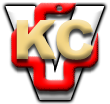 KLINIČKI CENTAR VOJVODINE21000 , Hajduk Veljkova 1, Vojvodina, Srbijatelefonska centrala: +381 21/484 3 484www.kcv.rs, e-mail: uprava@kcv.rs